2022「線上」高中生大學科學營（兩岸四地）活動報名■參加對象：臺灣、香港、澳門、中國大陸對科學知識有興趣的高中生■臺灣學員報名資格：就讀台灣公私立高中學校之在學學生。 ■錄取標準：1、參加學生須具有電腦及可上網進行視訊課程之相關設備2、對科學主題有興趣■報名截止日期：2022/6/24(週五)前完成線上報名。(如提前額滿將停止報名)，繳交報名費後才視為完成報名程序，取得正式參加資格，大會將核發授權碼，憑授權碼登錄參與線上課程)。■參加費用：報名費2,000元/人（錄取後會發送匯款通知郵件）■活動內容：活動將於網路平台上展開，科學營線上平台將提供中國大陸68所各具特色專業科學的大學分營隊活動（至少5天）。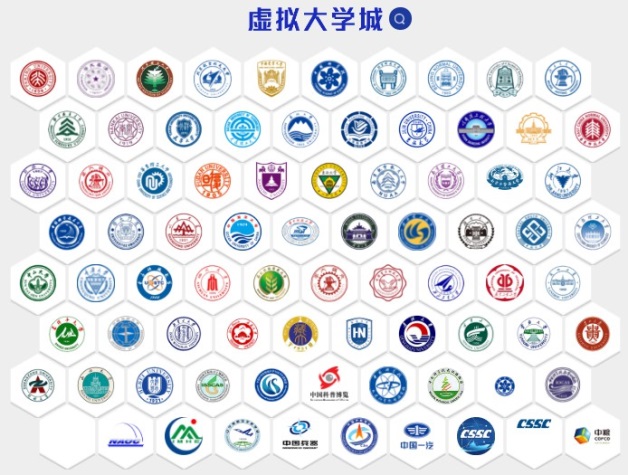 ■活動日期：暫訂於七月，營隊為期五~七天，各分營確切活動日期嗣後公告■完成營隊活動方式：1、在活動期間，於活動網站上完成主營隊課程即可。2、直播課程如時間無法配合，後續會將直播課程錄影存檔，營員可在有空時間再自行學習直播課程。3、錄播課程請自行安排時間學習。4、營隊期間各大學營隊都配有兩岸大學生志工提供線上諮詢課程服務。臺灣學員參加主營隊、名額及日期：(採優先報名，按志願分發營隊)2、錄取之主營隊學員，大會將提供參加學生以下物品：■ 個人專屬活動授權碼■ 科學營營服■ 科學實驗材料包■ 分營大學的紀念品■ 分營大學核發的參營證書■ 主辦單位核發的結訓證書■ 大陸學位諮詢服務■ 按照活動要求完成所有內容的營員‚將參加優秀營員評選。計有12,000等營員參與評選‚若被評為優秀營員，將頒發“優秀營員證書”。■報名網址：www.cyio.org.tw ■洽詢專線：鄭小姐 02-29364353、cyio97984955@gmail.com 或臉書粉絲專頁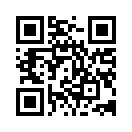 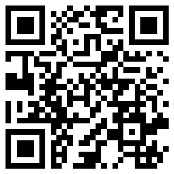 歡迎教師、學生、家長加入，諮詢後續相關問題。*因疫情關係，請多利用Message、電話、電子郵件連絡■主營隊內容大學分營營隊日期名額1北京大學7/14－7/1825名2北京航空航天大學7/18－7/2420名3上海交通大學7/4－7/1015名4上海復旦大學7月下旬25名5南京大學7月下旬15名6浙江大學7/10－7/1615名活動項目活動內容介紹活動內容介紹與名家大師面對面邀請各領域著名院士、專家，通過直播、錄播等方式為營員做精彩主題演講。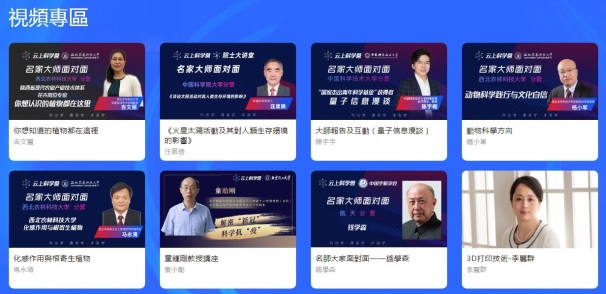 參觀重點實驗室以直播、錄播和網路參觀等形式，讓營員走進科學重點實驗室和企業研發中心。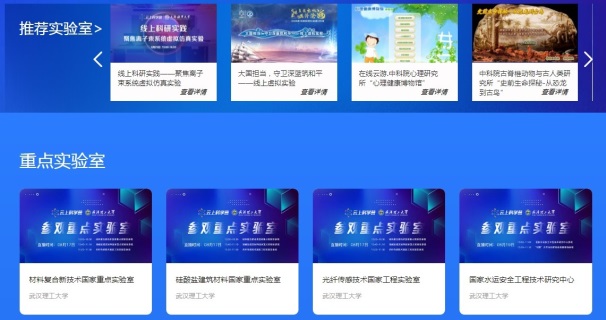 參與線上科研實踐由學者專家參與線上科學實踐活動或網上科技競賽活動。每位營員發放一套具有學科特色的科學資源包，圍繞資源包的科學問題進行線上科學實踐與體驗。營員可提出自己的“奇思妙想”，由專家進行答疑指導。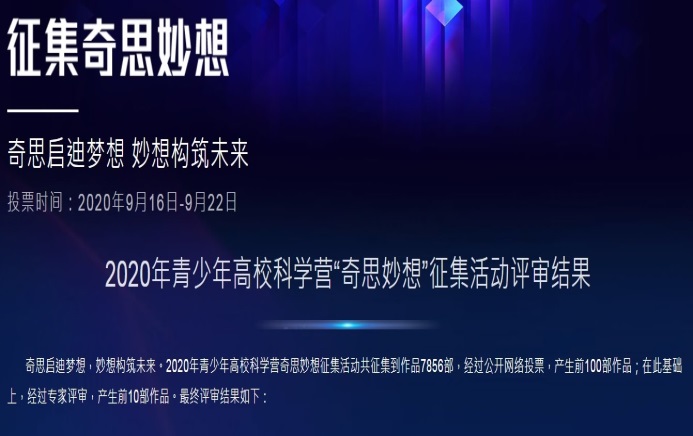 雲遊大學校園以直播、錄播等方式，展示大學校園風采、專業學科特色、科技場館、科研設施、科研流程以及當地歷史文化和經濟社會發展成果等。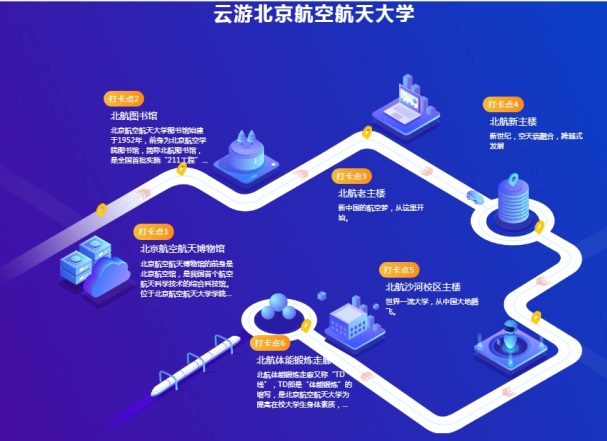 與朋輩互動交流線上兩岸四地學生交流互動。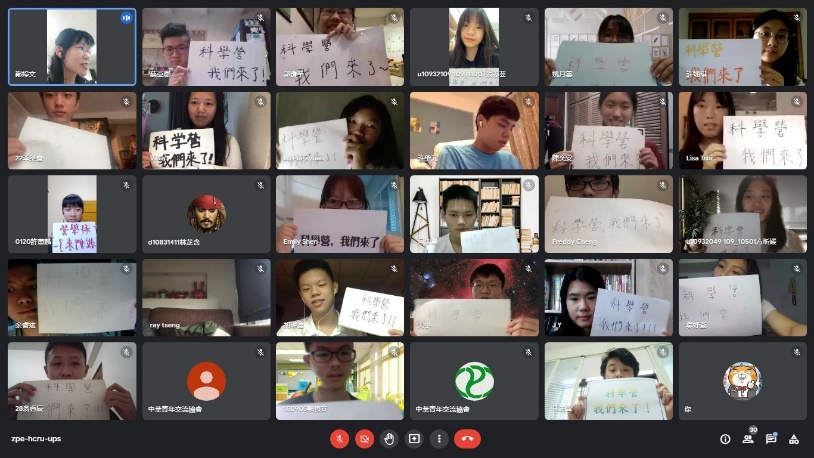 